23 марта 2019 года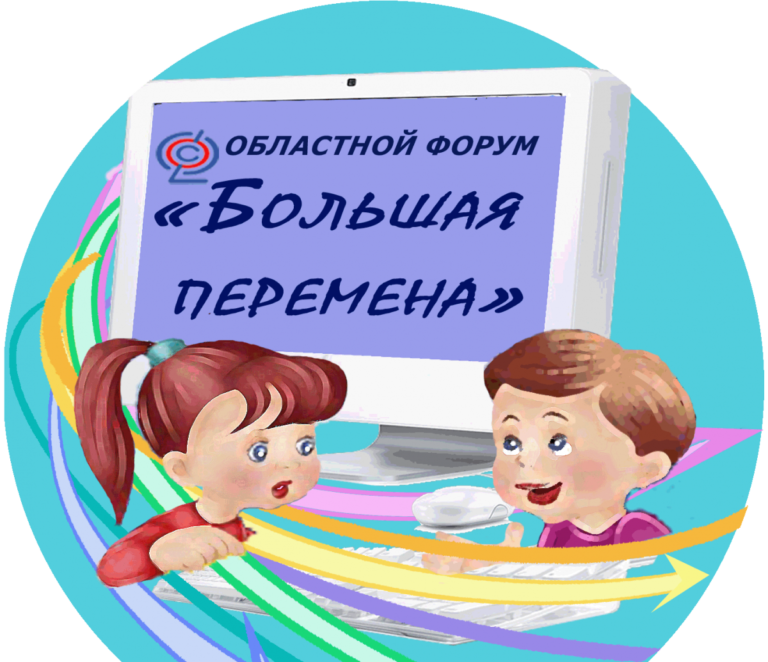 Начало мероприятия в 9.00 часовМесто проведения :МАОУ Бегишевская СОШУважаемые родители, бабушки, дедушки!Приглашаем ВАС принять участие в VIII областном форуме «Большая перемена»,который состоится23 марта 2019 годаВ рамках форума пройдут мероприятия:1) Фестиваль-марафон «Поющий класс»2) Имитационные ППЭ для детей с родителями в рамках российской акции «Единый день сдачи ЕГЭ родителями»3) Командный баттл «Моя Тюменская область» 6-7 класс (дети, родители)